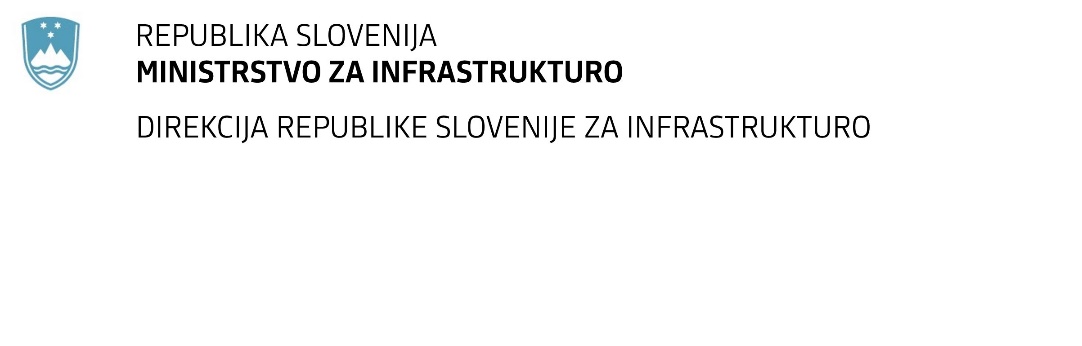 SPREMEMBA ROKA ZA ODDAJO IN ODPIRANJE PONUDB za javno naročilo Obvestilo o spremembi razpisne dokumentacije je objavljeno na "Portalu javnih naročil" in na naročnikovi spletni strani. Obrazložitev sprememb:Spremembe so sestavni del razpisne dokumentacije in jih je potrebno upoštevati pri pripravi ponudbe.Številka:43001-527/2020-01oznaka naročila:A-19/21 G   Datum:15.02.2021MFERAC:2431-21-000126/0Ureditev regionalne ceste R1-221/1221 Trbovlje – Hrastnik od km 5,250 do km 5,780 (Rinaldo - Hrastnik)Rok za oddajo ponudb: 22.2.2021 ob 10:00Rok za odpiranje ponudb: 22.2.2021 ob 10:01Garancija za resnost ponudbe velja na prvotno predviden rok za odpiranje ponudb.